Número de radicado __________________________________________________          Firma del Solicitante          C.C. No.	de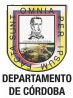                                                  FORMATO     CÓDIGO: GTH-P18-F5                                                 FORMATO     VERSIÓN: 01         SOLICITUD DE TRANSITO A CUALIFICACION LABORAL DINAMIZADORES PEDAGOGICOS O EDUCADORES INDIGENAS DEL DECRETO 1345 DE 2023FECHA: 29-04-2024PROCESO GESTIÓN DEL TALENTO HUMANO  PÁGINA: 1 de 1 I. DATOS GENERALES I. DATOS GENERALES I. DATOS GENERALES I. DATOS GENERALES I. DATOS GENERALESApellidos:Nombres:Nombres:Nombres:Nombres:Cédula de ciudadanía: Cargo:Cargo:Área de Desempeño:Área de Desempeño:Institución educativa:Municipio:Municipio:Municipio:Municipio:Clasificacion actual en nomina:Cualificación a la que aspira:ACADEMICAACADEMICACULTURALTítulo actual en nómina (si tiene):Título actual en nómina (si tiene):Título actual en nómina (si tiene):Título actual en nómina (si tiene):Título actual en nómina (si tiene):Teléfono:E-mail:E-mail:E-mail:E-mail:Dirección residencia:Municipio residencia:Municipio residencia:Municipio residencia:Municipio residencia:II. CUALIFICACION ACADÉMICA: Se toman en cuenta los títulos Académicos. III. CUALIFICACION CULTURAL: Se toma en cuenta la experiencia en años de servicio en I.E. etnoeducadoras indignas y las cosechas III. CUALIFICACION CULTURAL: Se toma en cuenta la experiencia en años de servicio en I.E. etnoeducadoras indignas y las cosechas III. CUALIFICACION CULTURAL: Se toma en cuenta la experiencia en años de servicio en I.E. etnoeducadoras indignas y las cosechas III. CUALIFICACION CULTURAL: Se toma en cuenta la experiencia en años de servicio en I.E. etnoeducadoras indignas y las cosechas Nuevo título académico con el que solicita la Cualificación Académica: Experiencia (Numero años) demostrable en instituciones educativas indígenas: Experiencia (Numero años) demostrable en instituciones educativas indígenas: Experiencia (Numero años) demostrable en instituciones educativas indígenas: Experiencia (Numero años) demostrable en instituciones educativas indígenas:Nota: Autorizo a la Secretaría de Educación Departamental de Córdoba a verificar ante la Universidad, el título académico que se adjunta con esta solicitud. Autorizo informe el estado del requerimiento a través de mi correo electrónico. Autorizo la notificación del acto administrativo a través del sistema de Atención al Ciudadano – SACNota: Autorizo a la Secretaría de Educación Departamental de Córdoba a verificar ante la Universidad, el título académico que se adjunta con esta solicitud. Autorizo informe el estado del requerimiento a través de mi correo electrónico. Autorizo la notificación del acto administrativo a través del sistema de Atención al Ciudadano – SACNota: Autorizo a la Secretaría de Educación Departamental de Córdoba a verificar ante la Universidad, el título académico que se adjunta con esta solicitud. Autorizo informe el estado del requerimiento a través de mi correo electrónico. Autorizo la notificación del acto administrativo a través del sistema de Atención al Ciudadano – SACNota: Autorizo a la Secretaría de Educación Departamental de Córdoba a verificar ante la Universidad, el título académico que se adjunta con esta solicitud. Autorizo informe el estado del requerimiento a través de mi correo electrónico. Autorizo la notificación del acto administrativo a través del sistema de Atención al Ciudadano – SACNota: Autorizo a la Secretaría de Educación Departamental de Córdoba a verificar ante la Universidad, el título académico que se adjunta con esta solicitud. Autorizo informe el estado del requerimiento a través de mi correo electrónico. Autorizo la notificación del acto administrativo a través del sistema de Atención al Ciudadano – SAC IV. ANEXOS (Marque los documentos que anexa según corresponda el trámite) IV. ANEXOS (Marque los documentos que anexa según corresponda el trámite)    CUALIFICACION ACADÉMICA:   -   Carta de autorización para ingreso a la cualificación académica    -  Copia de la cédula de ciudadanía   - Diploma y Acta de grado de títulos académicos   -  Acta compromisos suscritos con las autoridades indígenas   -  Carta laboral expedida por el rector/director (vigencia 1 mes)   -  Copia acta de posesión en propiedad como dinamizador pedagógico o educador indígena        CUALIFICACION CULTURAL:   -  Carta de autorización para ingreso a la cualificación cultural    -  Copia de la cédula de ciudadanía    -  Acta compromisos suscritos con las autoridades indígenas  -  Certificado de la cosecha (si cambia de nivel salarial)   -  Carta laboral expedida por el rector/director (vigencia 1 mes)   -  Copia acta de posesión en propiedad como dinamizador pedagógico o educador indígena   -  Certificados de experiencia en IE indígenas desde 2002 (por una vez)CANTIDAD TOTAL DE ANEXOS:CANTIDAD TOTAL DE ANEXOS:OBSERVACIONES: OBSERVACIONES: 